新 书 推 荐中文书名：《分享故事》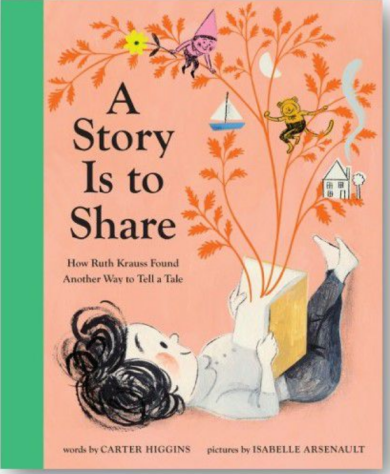 英文书名：A Story Is to Share作    者：Carter Higgins & Isabelle Arsenault出 版 社：Abrams代理公司：ANA页    数：40页出版时间：2022年10月11日代理地区：中国大陆、台湾审读资料：电子稿类    型：儿童绘本已 授 权：法国内容简介：儿童书传奇作家露丝·克劳斯（Ruth Krauss）的绘本传记看她如何应对命运坎坷，坚持心中所念最终找到讲故事的方式？一本关于克劳斯的故事和经历向创造力和想象力致敬鼓励孩子们正式生活的苦难，不被外界所影响，勇于坚持自己的热爱学会用自己的方式记录下你想要诉说的故事，分享给每一个人……讲书视频链接：《分享故事》A STORY IS TO SHARE (nurnberg.com.cn)这本独特的绘本传记展示了儿童读物作家露丝·克劳斯（1901-1993）的迷人生活，作家作品有《胡萝卜种子》、《挖洞》、《很奇特的房子》等。卡特 · 希金斯（Carter Higgins）的文字富有想象力，自然流露出对克劳斯独特声音的敬意，伊莎贝尔 · 阿塞诺（Isabelle Arsenault）的精美插图唤起了孩子般的好奇心，《分享故事》是对所有讲故事和创造力的致敬。露丝·克劳斯（Ruth Krauss）是一位儿童书传奇作家，她的一生虽坎坷却精彩……从小就体弱多病的她因为身体原因，没有办法实现自己最初的梦想，但这并没有影响她积极向上、乐观的心态。她尝试用自己的方式讲故事给人们听，用文字、用图画、用音乐……她的一生从未随波逐流，也并未在意过其他人的眼光，而是始终坚定做自己，成为自己想要成为的样子。这个绘本讲的就是她的故事并以此向她致敬。本书作者卡特·希金斯（Carter Higgins）获得过艾美奖，她的书籍也曾被评为NPR 年度最佳图书；而插画家伊莎贝尔·阿塞诺（Isabelle Arsenault）的作品曾获得过博洛尼亚童书奖，她自己也曾三次获得著名的总督儿童文学奖以及三次《纽约时报》最佳插画奖。这个绘本鼓励孩子们拥有并发挥无尽的想象力与创造力，有勇气坚持自己所热爱的事情，不要被外界所影响，终有一天会看到自己的付出得到了回报。同时，要学会用自己的方式记录下你想要诉说的故事，分享给每一个人……作者简介：    卡特·希金斯（Carter Higgins）写过许多面向年轻读者的作品，包括 NPR 年度最佳图书《如果你想要一个树屋》、《待售自行车》，以及系列丛书《奥黛丽·L&奥黛丽·W: 最好的朋友》。作为作家和插画家，她的第一本书《浆果下的圆》获得了两星评论。希金斯是一位富有创造力的故事讲述者，她围绕视觉素养设计有趣的经历，相信儿童语言的智慧是最好的诗歌。作为视觉效果和动态图形艺术家，她获得了艾美奖，还当过十年小学图书管理员。希金斯住在拉斯维加斯。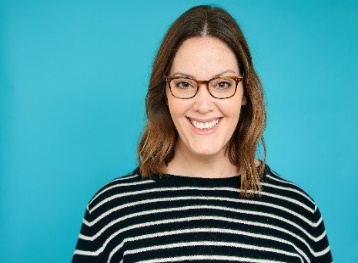 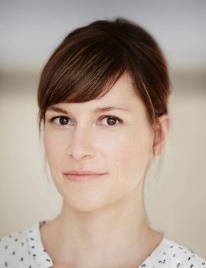 伊莎贝尔·阿塞诺（Isabelle Arsenault）是一位国际知名的儿童书籍插画家。她的许多著作包括《正因为》、《蜜蜂》、《你属于这里》和获得2017年博洛尼亚童书奖的《棉布摇篮曲》。她曾三次获得著名的总督儿童文学奖，以及三次《纽约时报》最佳插画奖。阿塞诺住在蒙特利尔。媒体评论：“希金斯的美好奉献。诗歌文本叙述了克劳斯的经历和成就。阿塞诺将莫里斯·桑达克（Maurice Sendak）和克劳斯的杰出插画家克拉格特·强森（Crockett Johnson）的手法融入自己迷人的风格中。在深褐色调的背景下，明亮的颜色突出了每个小插曲，色调中加入了孩子们和书中人物的游行高潮。语言和设计都很美。”内文插图：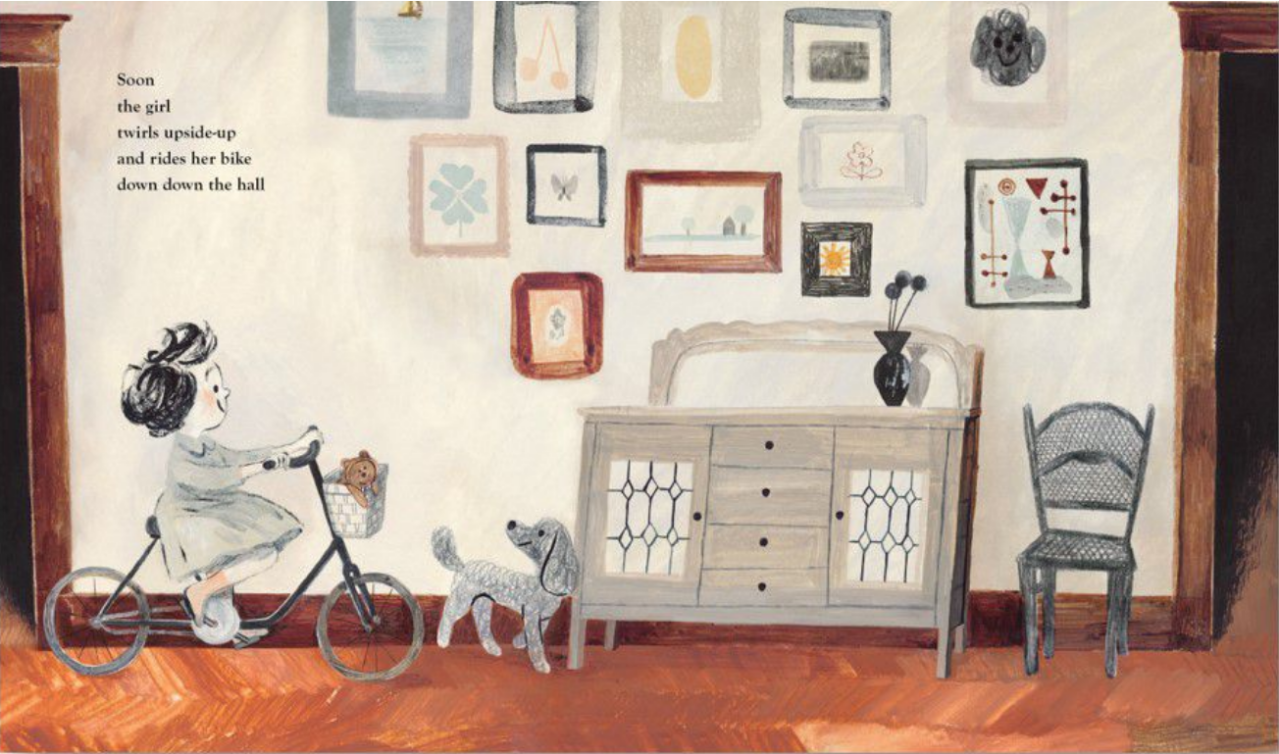 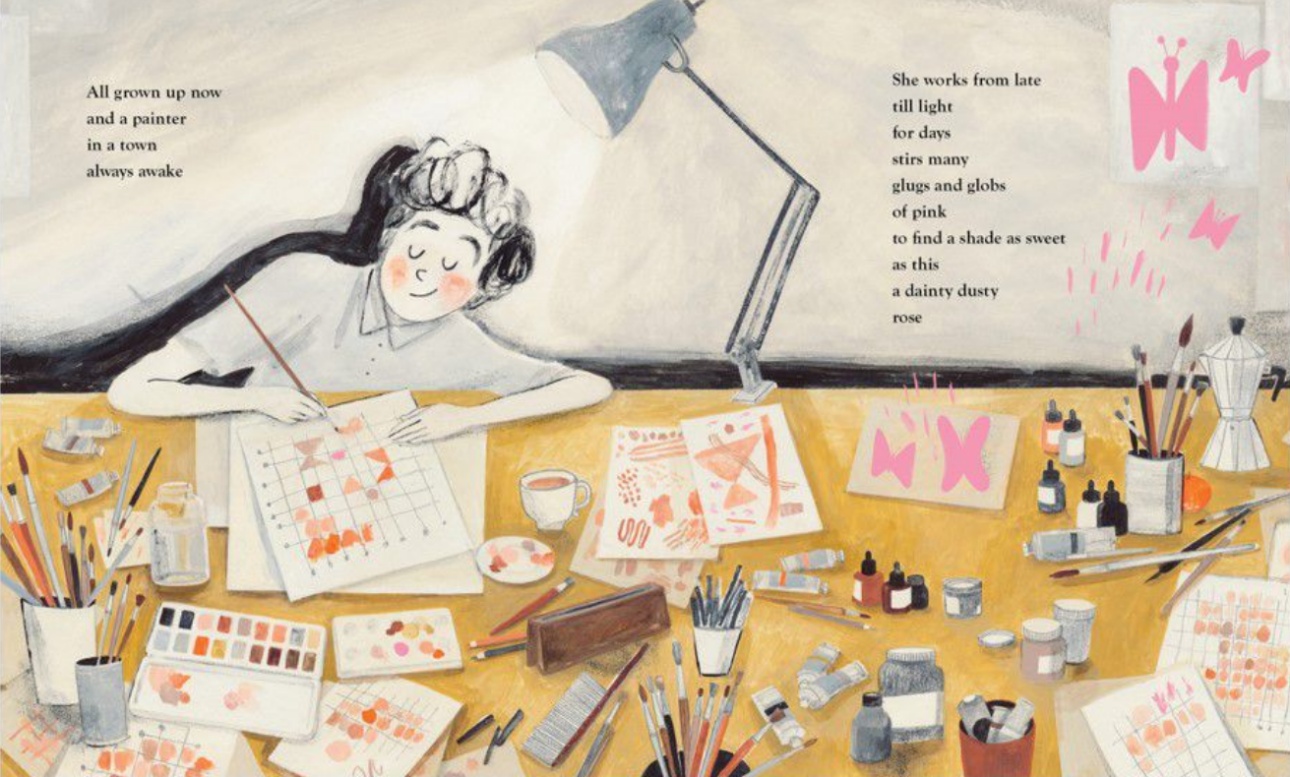 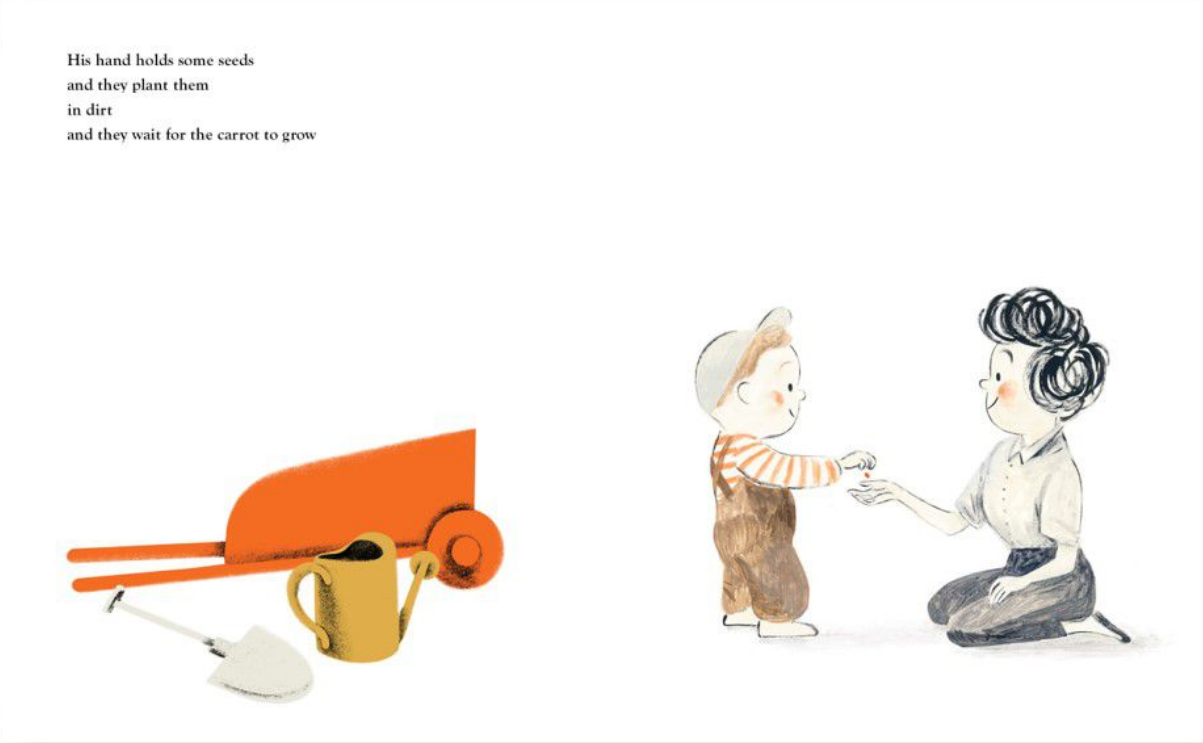 谢谢您的阅读！请将回馈信息发至：薛肖雁 (Echo@nurnberg.com.cn）----------------------------------------------------------------------安德鲁﹒纳伯格联合国际有限公司北京代表处北京市海淀区中关村大街甲59号中国人民大学文化大厦1705室 邮编：100872Email: Echo@nurnberg.com.cn电话：010-82449185传真：010-82504200网址：www.nurnberg.com.cn（获取最新书讯）微博：http://weibo.com/nurnberg豆瓣小站：http://site.douban.com/110577/抖音号：安德鲁读书微信订阅号：安德鲁书讯